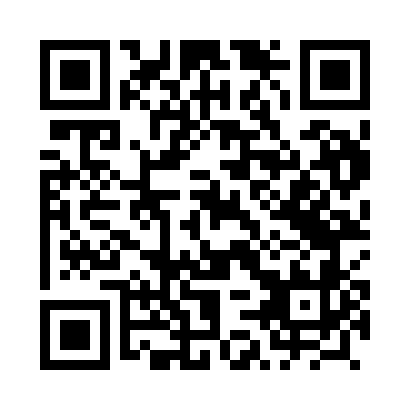 Prayer times for Glucholazy, PolandMon 1 Apr 2024 - Tue 30 Apr 2024High Latitude Method: Angle Based RulePrayer Calculation Method: Muslim World LeagueAsar Calculation Method: HanafiPrayer times provided by https://www.salahtimes.comDateDayFajrSunriseDhuhrAsrMaghribIsha1Mon4:316:2612:545:227:239:112Tue4:286:2412:545:237:259:133Wed4:266:2212:545:247:269:154Thu4:236:2012:535:257:289:175Fri4:206:1712:535:267:309:206Sat4:186:1512:535:277:319:227Sun4:156:1312:525:297:339:248Mon4:126:1112:525:307:349:269Tue4:096:0912:525:317:369:2810Wed4:066:0712:525:327:389:3011Thu4:046:0512:515:337:399:3312Fri4:016:0312:515:347:419:3513Sat3:586:0012:515:357:429:3714Sun3:555:5812:515:367:449:3915Mon3:525:5612:505:377:459:4216Tue3:495:5412:505:387:479:4417Wed3:465:5212:505:397:499:4618Thu3:435:5012:505:407:509:4919Fri3:405:4812:505:417:529:5120Sat3:375:4612:495:437:539:5421Sun3:345:4412:495:447:559:5622Mon3:315:4212:495:457:579:5923Tue3:285:4012:495:467:5810:0124Wed3:255:3812:495:478:0010:0425Thu3:225:3612:485:488:0110:0626Fri3:195:3412:485:498:0310:0927Sat3:165:3312:485:508:0410:1228Sun3:135:3112:485:518:0610:1429Mon3:105:2912:485:518:0810:1730Tue3:075:2712:485:528:0910:20